ESCOLA ________________________________________DATA:_____/_____/_____PROF:______________________________________________TURMA:___________NOME:_______________________________________________________________Avaliação de Língua Estrangeira ModernaAt the zoo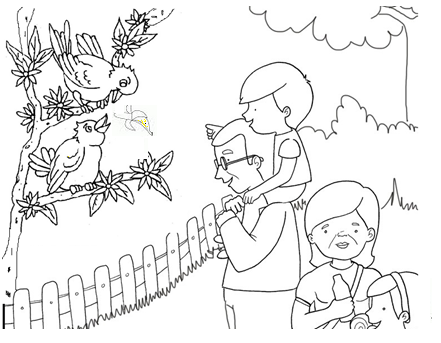 Jimmy: Look, dad! Those birds in that tree!How funny they are!Dad: They look like people!Jimmy: Can I give these fruit to that one? The yellow one?He is hungry. Look, he is sad!He wants these fruit!Dad: You can give the fruit, Jimmy.( And Jimmy gives the fruit to the yellow bird.)Jimmy: Now he is very happy. He is making grace. He is very funny!